                                                                     Pjesma majci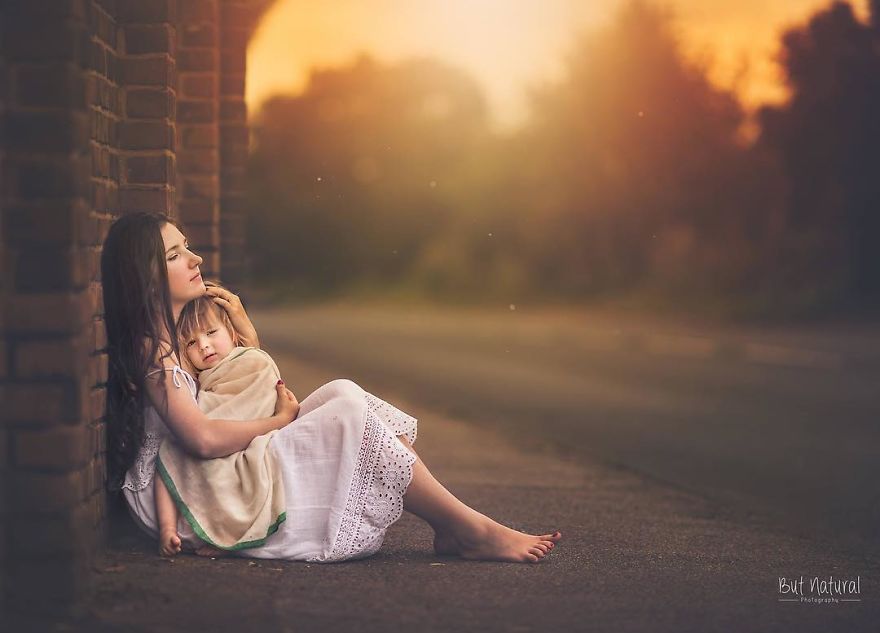 Moja mama je najbolja na svijetu,zahvalna je i na malenome cvijetu.Volim je više od svega,uvijek je tu kad mi treba.Tu je da me čuva, ljubi i mazi,dok kroz život bojažljivo gazim.Ona me uvijek hrabri i bodri,stišće od dragosti da nekad pomodrim.Ona je moj uzor i sreća,ja sam njezina ljubav najveća.                                                                                             Tin Progl 5.a